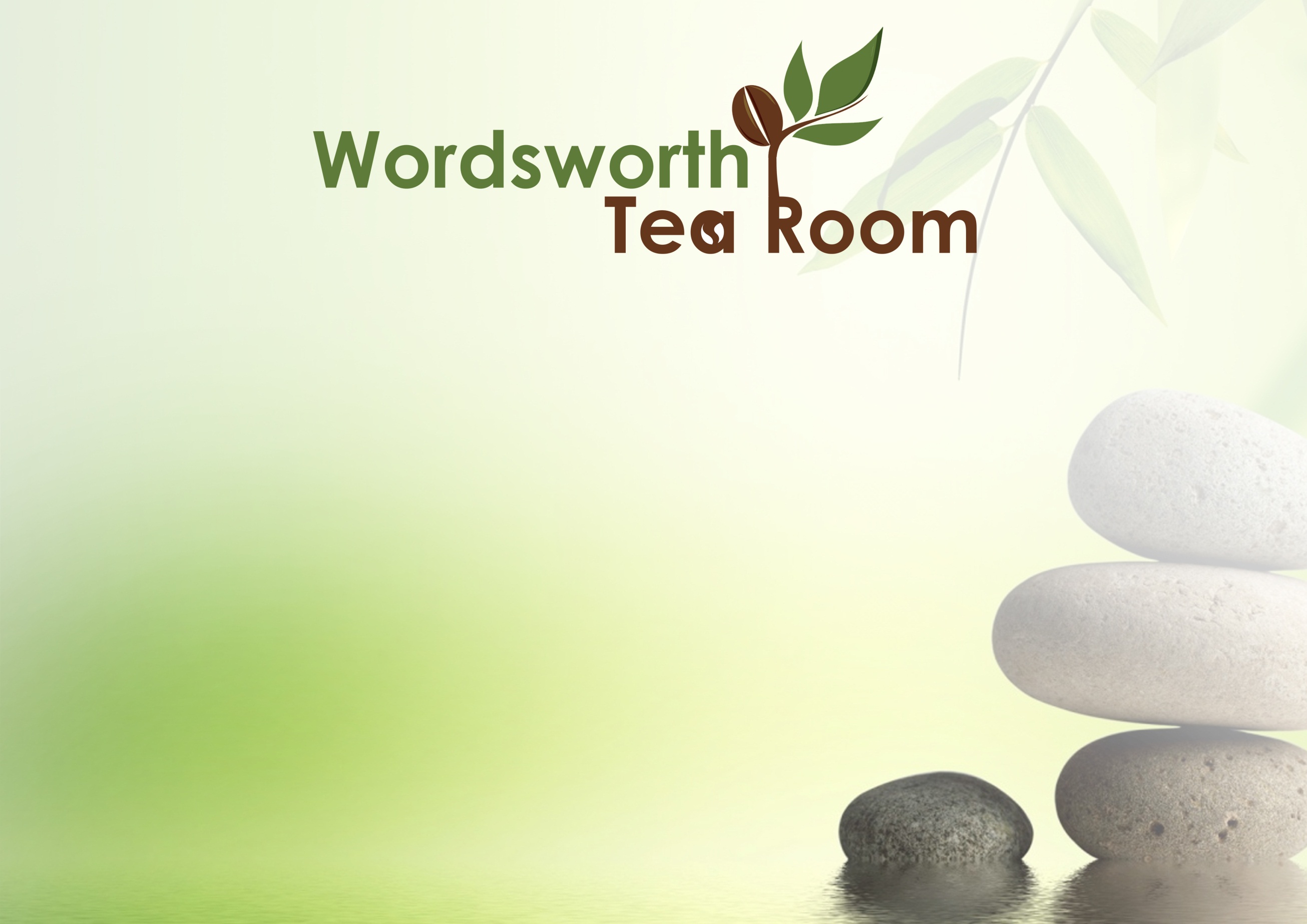 Monday          Tuesday         Wednesday        Thursday Friday HOT DISH OF THE DAYChicken Bang Bang with Satay sauce RiceBroccoli with Chilli & Soya Slow Cooked Brisket with Yorkshire Pudding Mash PotatoesRoast Vegetables  Pork Belly with A Sticky Soya Glass RiceMixed Veg Buffalo Chicken Sandwich Skinny ChipsSalad Tempura Battered Haddock Chilli & Garlic Chips Peas   VEGETARIAN DISH OF THE DAYVeggie Mince with Chilli & Thai Basil Creamy Vegetable Cottage Pie Coconut & Pepper Curry   Sweet Potato Falafel Wrap  Singapore Chow Mein 